ПРОТОКОЛ заседания Совета Саморегулируемой организации Региональной ассоциации оценщиков (Совета Ассоциации) 01.12.2018 г.										г. КраснодарМесто проведения: г. Краснодар, ул. Комсомольская, 45Всего членов в Совете Ассоциации — 7.В заседании участвуют 4 члена Совета Ассоциации.Присутствовали:Президент Совета Ассоциации Овчинников К.И.Члены Совета Ассоциации:Шульга Оксана Владимировна (по дов. Овчинников К.И.)  – член Ассоциации;Зайцева Виктория Александровна – член Ассоциации;Коржов Николай Николаевич (по дов. Овчинников К.И.) – член Ассоциации.ПОВЕСТКА ДНЯОб исключении из членов Саморегулируемой организации Региональной ассоциации оценщиков.По первому вопросу повестки дня:Об исключении из членов Саморегулируемой организации Региональной ассоциации оценщиков, выступил председатель заседания, Президент Совета Ассоциации Овчинников К. И., который довел до сведения присутствующих, что в Ассоциацию поступило предписание Управления Федеральной службы государственной регистрации, кадастра и картографии по Краснодарскому краю от 10.07.2018, № 09-637/24133, а также рекомендации Дисциплинарного Комитета по исключению оценщиков,  на основании которого Председатель заседания Президент Совета Ассоциации Овчинников К.И. предложил исключить из членов Саморегулируемой организации Региональной ассоциации оценщиков: Решили: Исключить из членов Саморегулируемой организации Региональной ассоциации оценщиков: Председатель заседания                                                       К. И. ОвчинниковСекретарь заседания                                                            М. Г. Абрамян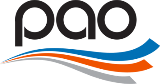 САМОРЕГУЛИРУЕМАЯ ОРГАНИЗАЦИЯРЕГИОНАЛЬНАЯ АССОЦИАЦИЯ ОЦЕНЩИКОВюр.адрес: Россия, 350062, г. Краснодар, ул.Атарбекова, 5/1факт.адрес: Россия, 350000, г. Краснодар, 
ул. Ставропольская, 5, оф. 507тел./факс: 8(861) 201-14-04e-mail: sro.raoyufo@gmail.com  web-сайт: www.srorao.ru №№ в реестреФамилияИмяОтчество00008ГыраИгорьВасильевич00010ГунькоСветланаВладимировна00012БарабашАлександрСергеевич00015ВоробьеваСветланаВикторовна00016ГолубятниковАлексейПетрович00021КремневаНадеждаЛеонидовна00022КудайнетовАсланВарзамесович00025СидорукСергейСергеевич00026ТадеушукОльгаЛеонидовна00035СамоговаСаидаКазбековна00039ОльховскийОлегМихайлович00043КузьминАрсенИгоревич00045КозловДмитрийМихаилович00048ИгошинАлександрНиколаевич00051ДеточкаСергейАлексеевич00052ГонежукМариетаКазбековна00057ЕвсеенкоАлександрСергеевич00061КаминскийМихаилГеннадьевич00064КокоринДенисВячеславович00067ЛегковаТатьянаВладимировна00068ЛобановВадимВалерьевич00074ПерцуховВикторИванович00075ПлахутинаЕвгенияВасильевна00076РудковскийИгорьНиколаевич00079БогатыренкоСветланаАлександровна00080СычевАндрейВикторович00082ХалиловГасратМаджитович00084ЧурбановАнатолийВитальевич00085ШестаковАндрейЕвгеньевич00086АничкоКристинаСергеевна00092КузьменкоАлександрАлександрович00097ПанькинАлександрВикторович00101ШарковаЕленаАлександровна00102ШаровРоманМихайлович00105ЛапердинаАннаАлександровна00106МаркинаЗаруиЗариковна00111БокареваЕленаСтепановна00113КудеровКириллИванович00114ОрлянскаяИринаАлександровна00115ПартинИгорьВладимирович00117БелозерскаяАннаВикторовна00118БелозерцеваЮлияГригорьевна00120БойкоАлёнаСергеевна00123ГранинаАннаЮрьевна00128ЛозоваяГалинаМихайловна00133РуденкоБорисИванович00134СалаженцевРоманЮрьевич00135ЯмпольскаяЕленаАлександровна00136ЕрмоловаЕленаАнатольевна00138АданаяЗурабПетрович00141ДоронинаТатьянаАлександровна00143ДюкаревИгорьИванович00144ЕвстафьевАртемИванович00147КирийАннаЮрьевна00149КоваленкоДмитрийАлексеевич00150КозыреваЕленаЕвгеньевна00151ЛюбичАндрейИванович00153ПетроваОльгаВикторовна00154ПоповДмитрийИванович00156ТерещенкоЕвгенийСтаниславович00157ТрофимоваТатьянаЕвгеньевна00160АгержаноковаРимаРамазановна00167НайденкоПавелВладимирович00168НефедоваВикторияАлександровна00176АкуловДенисСергеевич00179АндреевАлександрАлександрович00182АчехАзметАскерович00184БалыкинСергейГеннадьевич00185БарановаИланаАлександровна00186БахтояроваНатальяНиколаевна00189БелогуровСергейБорисович00192БулаевСергейНиколаевич00194ВартановАртемГеннадьевич00195ВасильевАртемАрсентьевич00202КимАннаСергеевна00203ГоловинаЕленаАлександровна00209ДавыденкоПетрВикторович00213ДьяковЮрийАлександрович00214ЕфименкоДмитрийВикторович00216ЗалетаевАлексейВалентинович00226КлимоваЕкатеринаИгоревна00231КоротковАндрейАнатольевич00239КучерявенкоАнтонАнатольевич00242ЛобачёвСергейАлександрович00247МаксимовскийМаксимВикторович00250МарарьСветланаАндреевна00251МаслобоеваОльгаЕвгениевна00252МасловаНатальяАндреевна00275СавченкоСергейВикторович00277СгадовДмитрийВикторович00278СергеевДмитрийЮрьевич00279СердюковАндрейВикторович00281СиницынГеннадийПетрович00283СтадниковаСветланаВладимировна00285СтаховичВладимирВладимирович00293ХачковСтаниславНиколаевич00298ЩеголевИгорьБорисович00299ЩедровАндрейВалерьевич00300ЩербининРоманНиколаевич00302ЭккертАнтонАнатольевич00308КлимовСергейЮрьевич00311СмелянецИгорьЮрьевич00312КравченкоРусланЮрьевич00315ВелигоноваАллаАлександровна00316ГерманскаяТатьянаЮрьевна00317СпандерашвилиГеоргийДжемалович00318ПодвласовАлександрПавлович00319АзаматовРустамАрсланбекович00320ОдинцовНиколайВасильевич00321ОдинцоваЕкатеринаВячеславовна00322РодзинаЛюбовьАлександровна00325ГайдаржиАндрейВладимирович00326МалаховаТатьянаАнатольевна00327ДемченкоСергейВладимирович00331НавесовАндрейАлександрович00332БелоедовКириллЮрьевич00333МутафМихаилСергеевич00334СырцовСергейВладимирович00336ГриценкоСветланаСергеевна00337ДахноНаталияЮрьевна00338БескровныйКонстантинНиколаевич00339КорниенкоПавелНиколаевич00340ЧегляковаЕленаЕвгеньевна00343ГордеевДмитрийВалерьевич00344КирилловаАлёнаИгоревна00345ДерманАлександрАнатольевич00348АдинановМуртазалиАбдулмуталимович00350ЗахаровСергейЮрьевич00354АникинИгорьОлегович00357ЗагидуллинРафаильЯсавиевич00358ПомулеваНатальяСергеевна00360ШевцоваОксанаВасильевна00366КоролькоВикторияАлександровна00368МирошниковАндрейВладимирович00371ДенисенкоНатальяМихаиловна00373СолтамурадовДжабрахимМидиевич00374ДжемолдиновЯкубГеланиевич00377ЛаринДмитрийАнатольевич00378ТрофимовПавелГеоргиевич